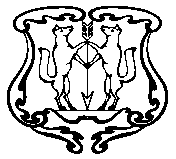 АДМИНИСТРАЦИЯ ГОРОДА ЕНИСЕЙСКАКрасноярского краяПОСТАНОВЛЕНИЕ_______29122017____ г. Енисейск                            №_271____-пО внесении изменений в постановление администрации города от 01.11.2013 №334-п «Об утверждении Положения об оплате труда работников МКУ «Служба муниципального заказа города Енисейска» В соответствии с Трудовым кодексом Российской Федерации, со статьей 16 Федерального закона от 06.10.2003 №131-ФЗ «Об общих принципах организации местного самоуправления в Российской Федерации», постановлением №223-п от 31.10.2017г.«О внесении изменений в постановление администрации г. Енисейска от 31.10.2013 №329-п «Об утверждении Примерного положения об оплате труда работников учреждений администрации  и ее структурных подразделений по должностям, не отнесенным к муниципальным  должностям и должностям муниципальной  службы»», руководствуясь ст. 8, 37, 39, 44, 46 Устава города, ПОСТАНОВЛЯЮ:1. Приложение №2 к постановлению администрации города от 01.11.2013№334-п «Об утверждении Положения об оплате труда работников МКУ «Служба муниципального заказа города Енисейска» изложить в редакции согласно приложению № 1 к настоящему постановлению. 2.Контроль за исполнением настоящего постановления оставляю за собой.3.Настоящее постановление вступает в силу с 1 января 2018 года и подлежит размещению на официальном интернет - портале органов местного самоуправления города Енисейска www.eniseysk.com.Исполняющий обязанности глава города 					                                      О.А. ПатюковШмик Дмитрий АлександровичФролова Анна Ивановна, 8(39195)2-49-49Приложение № 1к постановлению администрации города Енисейскаот ______________№______-пДолжностные оклады основного персонала учрежденияДолжности учрежденияКвалификационные уровниДолжностной оклад основного персонала, руб.ПКГ должностей третьего уровняПКГ должностей третьего уровняПКГ должностей третьего уровняСпециалист по работе с населением 2 категории2 квалификационный уровень3981Экономист 2 категории2 квалификационный уровень3981Технолог 1 категории3 квалификационный уровень4370ПКГ должностей четвертого уровняПКГ должностей четвертого уровняПКГ должностей четвертого уровняГлавный специалист2 квалификационный уровень7636Главный экономист2 квалификационный уровень7636Главный специалист по вопросам гражданской обороны, чрезвычайным ситуациям и обеспечению пожарной безопасности2 квалификационный уровень7636Главный специалист по мобилизационной работе и секретному делопроизводству2 квалификационный уровень7636Начальник отдела жилищно-коммунальной политики1 квалификационный уровень6592